联系人及联系方式：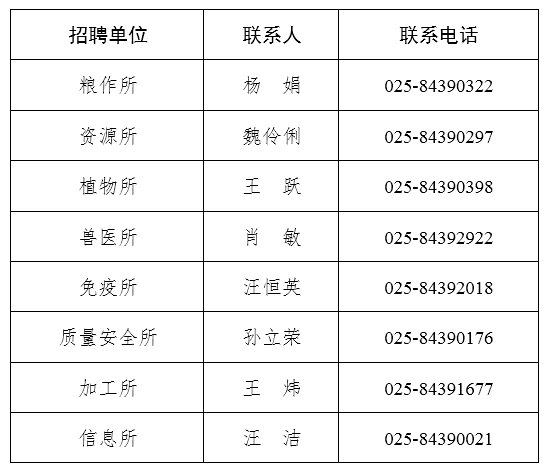 